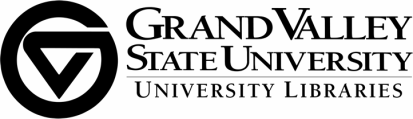 ScholarWorks@GVSU Permission Agreement for Student Scholars Day ProjectsFor more information regarding ScholarWorks please see:  http://scholarworks.gvsu.edu/faq.html Type or write your initials next to one of the following options and sign and date below. Return to scholarworks@gvsu.edu with a final, digital copy of your project.______  I agree to grant the Grand Valley State University Libraries the non-exclusive right to give open access of my project/presentation (“the Work”) to the Grand Valley State University community and to everyone over the Internet through ScholarWorks@GVSU. Open access means that anyone can read the project online._____  I agree to grant the Grand Valley State University Libraries the non-exclusive right to give limited access of my project/presentation (“the Work”) to the Grand Valley State University community through ScholarWorks@GVSU. Limited access means the project will only be visible to those logged in to the GVSU network.______ I agree to grant the Grand Valley State University Libraries the non-exclusive right to add my project/presentation (“the Work”) to Scholarworks@GVSU but would like an embargo. An embargo means that the content will not be visible to anyone until the embargo period expires. If you are requesting an embargo, please type or write the length of time next to your initials (e.g., 18 months, 24 months, etc.)              I would like more details. I have read the information on the ScholarWorks website but still have questions. Please have someone contact me to answer my questions or concerns.I warrant as follows: As the creator of this material, I/we understand that we hold the copyright to this work (including all figures) or have been authorized by the copyright holder to upload this work for distribution, and agree to permit this work to be posted in the ScholarWorks@GVSU institutional repository.I understand that accepted works may be posted immediately as submitted, unless the submitting author requests otherwise or submits a revision.I have read, understand, and agree to abide by the policies of the ScholarWorks@GVSU Institutional Repository. Title of project: 											Keywords: (up to six descriptive words to describe the content of your project)Signature of Author/s:							Date:			 Email address of Author:_______________________________________Signature of Faculty Mentor:							Date:			 By typing/writing my name into the Signature field I am attaching my electronic signature to and agreeing to the terms above.  I understand that if I do not agree to these terms, I should not type my name. 